Klokoty 2016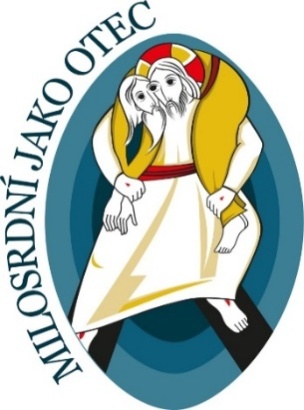 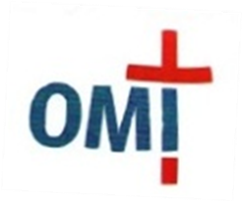 MISIONÁŘI MILOSRDENSTVÍ
18. –20. května (středa-pátek)Exercicie všedního dne s P. ThLic. Martinem Sedloněm, OMI – provinčním vikářemStředaod 16 h svátost smíření, 17 h mše svatá s tematickou promluvou, od 18 h přednáška
Čtvrtek9 - 11.30 h dopolední blok, 11.30 – 14 h prostory Emauz k dispozici k osobní meditaci, duchovnímu rozhovoru, občerstvení z vlastních zásob, 14 – 16 h odpolední blok, od 16 h svátost smíření, 17 h - mše sv. s tematickou promluvou, od 18 h setkání s dotazy
Pátek9 - 11.30 h dopolední blok, 11.30 – 14 h prostory Emauz k dispozici k osobní meditaci, duchovnímu rozhovoru, občerstvení z vlastních zásob, 14 – 16 h odpolední blok, 17 h - mše sv. s tematickou promluvou, od 17.45 h adorace s možností ke sv. smíření a duchovnímu rozhovoru do 20.30 h21. května OMI pouť na Klokotech(ke sv. Evženu de Mazenod, zakladateli Kongregace oblátů P. Marie Neposkvrněné)od 10 h svátost smíření, 11 h mše svatá
3. června Slavnost Nejsvětějšího Srdce Ježíšovas P. Martinem Sedloněm, OMI, první pátek  v měsíci17 h mše svatá s tematickou promluvou, od 17.45 h adorace s možností ke sv. smíření a duchovnímu rozhovoru do 20.30 h
4.června Malá pouť k Neposkvrněnému srdci Panny Marie,Hlavní celebrant Mons. Pavel Posád, pomocný biskup českobudějovické diecéze,od 16 hzpovědní služba P. Martin Sedloň, OMI
15. srpna Slavnost Nanebevzetí P.Marie s P. Güntherem Ecklbauerem, OMIod 16 h svátost smíření,17 h mše svatá s tematickou promluvou, od 18 h přednáška
8. září Narození Panny Marie s P. Güntherem Ecklbauerem, OMIod 16 h svátost smíření, 17 h mše svatá s tematickou promluvou, od 18 h přednáška

7. října Panna Maria Růžencová s P. Martinem Sedloněm, OMI17 h - mše sv. s tematickou promluvou,od 17.45 h adorace s možností ke sv. smíření a duchovnímu rozhovoru do 20.30 h++++++++++++++++++++++++++++++++++++++++++++++++++++++++++++++++++++++++++++++++++++ŘKF Tábor-Klokoty, Staroklokotská 1, 39003 Tábor 		Mše sv. denně v 17 h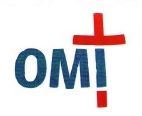 tel. 381 232 584	e-mail: klokotyomi@volny.cz		v neděli v 10 h	www.klokoty.cz	www.oblati.cz					Zpověď: po-so 16.30-17 hPoutnické a turistické skupiny prosíme o nahlášení			pátek 17.30-20.30 hna tel.  730 572 937 nebo mail: klokotypoutni@centrum.cz